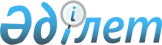 Об утверждении Перечня лекарственных средств и изделий медицинского назначения в рамках гарантированного объема бесплатной медицинской помощи, в том числе отдельных категорий граждан с определенными заболеваниями (состояниями) бесплатными или льготными лекарственными средствами и специализированными лечебными продуктами на амбулаторном уровне
					
			Утративший силу
			
			
		
					Приказ и.о. Министра здравоохранения Республики Казахстан от 4 ноября 2011 года № 786. Зарегистрирован в Министерстве юстиции Республики Казахстан 25 ноября 2011 года № 7306. Утратил силу приказом Министра здравоохранения Республики Казахстан от 29 августа 2017 года № 666 (вводится в действие с 01.01.2018)
      Сноска. Утратил силу приказом Министра здравоохранения РК от 29.08.2017 № 666 (вводится в действие с 01.01.2018).

      Сноска. Заголовок приказа в редакции приказа и.о. Министра здравоохранения и социального развития РК от 10.08.2016 № 711 (вводится в действие после дня его первого официального опубликования).
       В соответствии со статьей 88 Кодекса Республики Казахстан "О здоровье народа и системе здравоохранения", в целях совершенствования системы лекарственного обеспечения населения в рамках гарантированного объема бесплатной медицинской помощи, ПРИКАЗЫВАЮ:
      1. Утвердить Перечень лекарственных средств и изделий медицинского назначения в рамках гарантированного объема бесплатной медицинской помощи, в том числе отдельных категорий граждан с определенными заболеваниями (состояниями) бесплатными или льготными лекарственными средствами и специализированными лечебными продуктами на амбулаторном уровне согласно приложению 1 к настоящему приказу.
      Сноска. Пункт 1 в редакции приказа и.о. Министра здравоохранения и социального развития РК от 10.08.2016 № 711 (вводится в действие после дня его первого официального опубликования).


       2. Департаменту организации медицинской помощи Министерства здравоохранения Республики Казахстан (Тулегалиева А.Г.) направить настоящий приказ на государственную регистрацию в Министерство юстиции Республики Казахстан в установленном законодательством порядке.
      3. Департаменту юридической службы и государственных закупок Министерства здравоохранения Республики Казахстан обеспечить официальное опубликование настоящего приказа после его государственной регистрации.
      4. Признать утратившими силу некоторые приказы Министра здравоохранения Республики Казахстан согласно приложению 2 к настоящему приказу.
      5. Контроль за исполнением настоящего приказа возложить на Вице-министра здравоохранения Республики Казахстан Байжунусова Э.А.
      6. Настоящий приказ подлежит официальному опубликованию и вводится в действие с 1 января 2012 года. Перечень лекарственных средств и изделий медицинского назначения в рамках
гарантированного объема бесплатной медицинской помощи, в том числе отдельных
категорий граждан с определенными заболеваниями (состояниями) бесплатными или
льготными лекарственными средствами и специализированными лечебными
продуктами на амбулаторном уровне
      Сноска. Заголовок в редакции приказа и.о. Министра здравоохранения и социального развития РК от 10.08.2016 № 711 (вводится в действие после дня его первого официального опубликования).

      Сноска. Перечень с изменениями, внесенными приказами Министра здравоохранения РК от 18.05.2012 № 347 (вводится в действие по истечении десяти календарных дней после дня его первого официального опубликования); от 13.02.2013 № 76 (вводится в действие по истечении десяти календарных дней после дня его первого официального опубликования); от 12.12.2013 № 726 (вводится в действие с 01.01.2014); от 28.05.2015 № 403 (вводится в действие с 01.01.2016); от 30.12.2015 № 1078 (вводится в действие с 01.07.2017); от 10.08.2016 № 711 (вводится в действие после дня его первого официального опубликования); 


      * допускается выдача аптечек новорожденным при выписке из родильного дома по разрешению администратора программ и по договоренности между поставщиком и родильным домом. В состав аптечки "Мать и дитя" вложить следующие памятки:
      о вакцинации БЦЖ;
      по грудному вскармливанию;
      по контрацепции;
      по уходу за новорожденным;
      при надобности по уходу за маловесным новорожденным;
      о необходимости обращения за медицинской помощью при тревожных симптомах (вяло сосет грудь, выглядит больным, повышение температуры более 38 градусов, затрудненное или учащенное дыхание, судороги, кровь в стуле, рвота, покраснение или гнойное отделяемое из пупка);
      ** Перечень абсолютных медицинских и социальных показаний для перевода ребенка до 1 года жизни на раннее искусственное вскармливание
      *** Перечень относительных медицинских и социальных показаний
      для перевода ребенка до 1 года жизни на ранее искусственное/смешанное
      вскармливание
      1заболевания или состояние кормящей матери, сопровождающиеся приемом лекарственных препаратов (цитостатиков, радиоактивных, тиреоидных или наркотических) при наличии заключения от профильного специалиста кардиолога, аллерголога, психиатра, онколога, нефролога и т.д.
      2установление комиссией диагноза первичной гипогалактии определяется при помощи алгоритма.
      **** Орфанные препараты. Обеспечиваются по разовому ввозу по согласованию с уполномоченным органом в области здравоохранения.
      ***** - для предупреждения риска отторжения трансплантированных органов и тканей, больные принимают лекарственные препараты одного производителя на протяжении всей жизни;
      ****** - социально-незащищенная группа: дети до 18 лет, беременные, участники Великой Отечественной войны, инвалиды, многодетные матери награжденные подвесками "Алтын алка", "Кумыс алка", получатели адресной социальной помощи, пенсионеры по возрасту. Перечень утративших силу некоторых приказов Министра здравоохранения Республики Казахстан:
      1. Приказ Министра здравоохранения Республики Казахстан от 4 сентября 2009 года № 446 "Об утверждении Перечней лекарственных средств и изделий медицинского назначения для бесплатного и льготного обеспечения населения в рамках гарантированного объема бесплатной медицинской помощи на амбулаторном уровне" (зарегистрирован в Реестре государственной регистрации нормативных правовых актов № 5799, опубликован в газете "Юридическая газета" от 16 октября 2009 года № 158 (1755)).
      2. Приказ Министра здравоохранения Республики Казахстан от 19 февраля 2010 года № 112 "О внесении дополнений в приказ Министра здравоохранения Республики Казахстан от 4 сентября 2009 года № 446 "Об утверждении Перечней лекарственных средств и изделий медицинского назначения для бесплатного и льготного обеспечения населения в рамках гарантированного объема бесплатной медицинской помощи на амбулаторном уровне" (зарегистрирован в Реестре государственной регистрации нормативных правовых актов № 6150, опубликован в собрании актов центральных исполнительных и иных центральных государственных органов Республики Казахстан № 1207 от 07.2010 года).
      3. Приказ Министра здравоохранения Республики Казахстан от 20 мая 2010 года № 361 "О внесении дополнения в приказ Министра здравоохранения Республики Казахстан от 4 сентября 2009 года № 446 "Об утверждении Перечней лекарственных средств и изделий медицинского назначения для бесплатного и льготного обеспечения населения в рамках гарантированного объема бесплатной медицинской помощи на амбулаторном уровне" (зарегистрирован в Реестре государственной регистрации нормативных правовых актов № 6291, опубликован в газете "Казахстанская правда" от 18 сентября 2010 года № 246-247 (26307-26308)).
      4. Приказ Министра здравоохранения Республики Казахстан от 28 октября 2010 года № 853 "О внесении дополнений в приказ Министра здравоохранения Республики Казахстан от 4 сентября 2009 года № 446 "Об утверждении Перечней лекарственных средств и изделий медицинского назначения для бесплатного и льготного обеспечения населения в рамках гарантированного объема бесплатной медицинской помощи на амбулаторном уровне" (зарегистрирован в Реестре государственной регистрации нормативных правовых актов № 6641, опубликован в собрании актов центральных исполнительных и иных центральных государственных органов Республики Казахстан № 1 от 25.03.2011 года).
      5. Приказ Министра здравоохранения Республики Казахстан от 12 августа 2011 года № 532 "О внесении изменений в приказ Министра здравоохранения Республики Казахстан от 4 сентября 2009 года № 446 "Об утверждении Перечней лекарственных средств и изделий медицинского назначения для бесплатного и льготного обеспечения населения в рамках гарантированного объема бесплатной медицинской помощи на амбулаторном уровне" (зарегистрирован в Реестре государственной регистрации нормативных правовых актов № 7185).
					© 2012. РГП на ПХВ «Институт законодательства и правовой информации Республики Казахстан» Министерства юстиции Республики Казахстан
				
      И.о. Министра здравоохранения

      Республики Казахстан                     С. Мусинов
Приложение 1 к приказуИ.о. Министра здравоохраненияРеспублики Казахстанот 4 ноября 2011 года № 786
№

 
Заболевание

 
Категория населения

 
Показания (степень, стадия, тяжесть течения) для назначения лекарственных средств

 
Наименование лекарственных средств (форма выпуска)

 
1. За счет средств местного бюджета

 
1. За счет средств местного бюджета

 
1. За счет средств местного бюджета

 
1. За счет средств местного бюджета

 
1. За счет средств местного бюджета

 
1

 
Болезни периода

новорожденности

 
Новорожденные

до 2 месяцев

 
Профилактика и

лечение*

 
Аптечка матери и ребенка

 
2

 
Раннее искусственное или смешанное вскармливание по медицинским показаниям

 
Дети до 1 года

 
**, ***

 
Адаптированные

заменители

грудного молока

 
3

 
Острый фарингит/ тонзиллит/ бронхит

 
Дети от 0 до 5 лет

 
При средней степени тяжести

 
Амоксициллин, капсула, таблетка, в том числе диспергируемая, порошок для приготовления суспензии, для приема внутрь; Парацетамол, суппозитории; Ибупрофен, суспензия; Амоксициллин+ клавулановая кислота, таблетки, порошок для приготовления оральной суспензии;

 
4

 
Рахит

 
Дети до 1 года

 
Профилактика

в осенне – зимний

период, лечение

 
Эргокальциферол,

раствор масляный для

приема внутрь;

Колекальциферол,

раствор водный для

приема внутрь;

 
5

 
Железодефицитная

анемия

 
Дети от 0 до 18

лет, женщины

фертильного

возраста,

диспансерном

учете

 
Верифицированный

диагноз

железодефицитной

анемии II, III степени

(сывороточное железо

ниже 10 мкмоль/л)

 
Сульфат железа,

однокомпонентный или

комбинированный с

аскорбиновой

кислотой,

таблетки, капсулы,

драже;

Фолиевая кислота,

таблетка;

 
5

 
Железодефицитная

анемия

 
Дети от 0 до 18

лет, женщины

фертильного

возраста,

диспансерном

учете

 
Верифицированный

диагноз

железодефицитной

анемии II, III степени

(сывороточное железо

ниже 10 мкмоль/л)

 
Препараты сульфата

железа, сиропы,

растворы, капли для

приема внутрь (только

детям до 12 лет);

 
6

 
Больные с протезированными клапанами сердца, после аортокоронарного шунтирования и стентирования

 
Все категории, состоящие на диспансерном учете

 
Все стадии и степени тяжести

 
Варфарин, таблетка;

Ацетилсалициловая кислота, таблетка;

Клопидогрель, таблетка;

Ацетилсалициловая кислота+Клопидогрель, таблетка;

 
6

 
Больные с протезированными клапанами сердца, после аортокоронарного шунтирования и стентирования

 
Все категории, состоящие на диспансерном учете

 
При неэффективности применения Клопидогреля

 
Тикагрелор, таблетка;

 
7

 
Ишемическая болезнь сердца (ИБС)

 
Все категории, состоящие на диспансерном учете – базовая терапия;

дополнительная терапия -социально-

незащищенным группам. ******

 
Стенокардия напряжения, вариантная стенокардия, постинфарктный кардиосклероз

 
Базовая терапия:

Метопролол, таблетка, в том числе с замедленным высвобождением, пролонгированным действием, ретард;

Бисопролол, таблетка;

Изосорбида динитрат, таблетка короткого и пролонгированного действия, спрей, порошок;

Ацетилсалициловая кислота, таблетка;

Дополнительная терапия: 

Амлодипин, таблетка;

Клопидогрель, таблетка;

Изосорбида мононитрат, таблетка, капсулы ретард, капсула пролонгированного действия; 

Ацетилсалициловая кислота+Клопидогрель, таблетка;

 
8

 
Артериальная гипертензия

 
Все категории, состоящие на диспансерном учете – базовая терапия;

дополнительная терапия - социально-незащищен ным группам. ******

 
II-III-1 V степени; симптоматическая артериальная гипертензия при хронических заболеваниях почек (при назначении комбинированных препаратов не допускается назначение монопрепаратов)

 
Базовая терапия:

Эналаприл, таблетка

Амлодипин, таблетка;

Индапамид, таблетка, капсула;

Кандесартан, таблетка;

Дополнительная терапия:

Бисопролол, таблетка;

Моксонидин, таблетка;

Валсартан + Амлодипин, таблетка;

Телмисартан + Гидрохлортиазид, таблетка;

Эналаприл + Нитрендипин, таблетка;

Лизиноприл + Амлодипин, таблетка;

Фозиноприл, таблетка (для пациентов с сопутствующей сердечной и почечной недостаточностью);

Периндоприл, таблетка; 

Нифедипин, таблетка, в том числе с замедленным и контролируемым высвобождением; 

Периндоприл + Индапамид, таблетка, в т.ч. покрытая пленочной оболочкой;

 
9

 
Хроническая сердечная недостаточность (ХСН)
Все категории, состоящие на диспансерном учете – базовая терапия;

дополнительная терапия -социально-незащищенным группам. ******
Все стадии и степени тяжести
Базовая терапия: Небиволол, таблетка; Бисопролол, таблетка; Фозиноприл, таблетка; Спиронолактон, таблетка, капсула; Торасемид, таблетка, в том числе пролонгированного действия; дополнительная терапия: Кандесартан, таблетка; Рамиприл, таблетка, капсула; Дигоксин, таблетка; Гидрохлортиазид, таблетка; Эналаприл, таблетка;
10

 
Аритмии

 
Все категории,

состоящие на

диспансерном

учете

 
Пароксизмальные

наджелудочковые

тахикардии,

суправентрикулярная

и желудочковая

экстрасистолия,

пароксизмальная и

хроническая формы

фибрилляций и

трепетания

предсердий,

желудочковые

нарушения ритма

 
Амиодарон, таблетка;

Пропафенон, таблетка;

Варфарин, таблетка;

Бисопролол, таблетка;

Метопролол, таблетка,

в том числе с

замедленным

высвобождением,

пролонгированная,

ретард;

Верапамил, таблетка,

капсула

пролонгированного

действия;

Дигоксин, таблетка;

 
11

 
Пневмония

 
Дети до 18 лет

 
Легкой и средней степени тяжести 

 
Амоксициллин, таблетка, капсула, диспергируемая таблетка, порошок и гранула для приготовления оральной суспензии; 

Азитромицин, таблетка, капсула, порошок для приготовления суспензии для приема внутрь;

Амоксициллин + Сульбактам, таблетка, порошок для приготовления суспензии для приема внутрь;

Амоксициллин + Клавулановая кислота, таблетка, порошок для приготовления пероральной суспенсии;

 
12

 
Бронхиальная астма

 
Все категории, состоящие на диспансерном учете

 
Все стадии и степени тяжести

 
Сальбутамол, аэрозоль, раствор для небулайзера; 

Фенотерол, аэрозоль;

Флутиказон, аэрозоль, спрей назальный; 

Беклометазон, аэрозоль для ингаляций дозированный активируемый вдохом, спрей дозированный для интраназального приема; 

Будесонид, порошок, суспензия для ингаляций; 

Будесонид+Формотерола фумарата дигидрат, порошок для ингаляций в ингаляторе;

Сальметерол+Флутиказона пропионат, аэрозоль, порошок для ингаляций в ингаляторе; 

Циклезонид, аэрозоль для ингаляций дозированный Преднизолон, таблетка; 

Фенотерола гидробромид + Ипратропия бромид, раствор для ингаляций, аэрозоль;

 
Дети от 3 до 18-ти лет с тяжелыми формами, при невозможности и неэффектив-

ности применения ингаляционных глюкокор-

тикостероидов

 
Монтелукаст натрия, таблетка, в том числе жевательная, гранула;

 
13

 
Хроническая обструктивная болезнь легких

 
Все категории, состоящие на диспансерном учете

 
В стадии обострения и ремиссии

 
Фенотерола гидробромид + Ипратропия гидробромид, раствор для ингаляций, аэрозоль;

Тиотропия бромид, капсула с порошком для ингаляций;

Рофлумиласт, таблетка;

Индакатерол, порошок для ингаляций;

Будесонид + Формотерола фумарата дигидрат, порошок для ингаляций;

Сальметерол+Флутиказона пропионат, порошок для ингаляций ингаляторе-диске;

 
14

 
Язвенная болезнь желудка и 12-перстной кишки

 
Социально-незащищенным группам; ******

 
В период обострения

 
Омепразол, капсула; 

Висмута трикалия дицитрат, таблетка;

Амоксициллин, таблетка, капсула, пероральная суспензия; 

Фуразолидон, таблетка;

Кларитромицин, таблетка;

 
15

 
Болезнь Крона и неспецифический язвенный колит

 
Все категории, состоящие на диспансерном учете

 
Все стадии и степени тяжести

 
Месалазин, таблетка, суппозитории; гранулы с пролонгированным высвобождением; Преднизолон, таблетка; Метотрексат таблетка;

 
16

 
Миастения

 
Все категории,

состоящие на

диспансерном

учете

 
Все стадии и степени

тяжести

 
Пиридостигмина

бромид,

таблетка; раствор для

инъекций;

Неостигмин, раствор

для инъекций,

таблетка;

 
17

 
Эпилепсия

 
Все категории, состоящие на диспансерном учете

 
Все стадии и степени тяжести

 
Вальпроевая кислота, таблетка, в том числе пролонгированная, капсула, гранула, сироп, капли для приема внутрь; Карбамазепин, таблетка, в том числе прологированная; Бензобарбитал, таблетка; Ламотриджин, таблетка, в том числе диспергируемая и жевательная; Топирамат, капсула, таблетка; Леветирацетам, таблетка, раствор;

 
18

 
Психические заболевания

 
Все категории, состоящие на диспансерном учете

 
Все стадии и степени тяжести

 
Диазепам, раствор для инъекций, таблетка; Оланзапин, таблетка; Рисперидон, порошок для приготовления суспензий для внутримышечного введения, таблетка, раствор для приема внутрь; Галоперидол, таблетка; раствор для инъекций; Хлорпромазин, раствор для инъекций, драже, таблетка; Левомепромазин, таблетка; Амитриптилин, таблетка, драже, раствор для инъекций; Трифлуоперазин, таблетка; Клозапин, таблетка; Тригексифенидил, таблетка; Флуфеназин, раствор для инъекций; Венлафаксин, капсула, таблетка, в том числе пролонгированного действия; Палиперидон, таблетка, в том числе пролонгированного действия; суспензия для иньекций внутримышечного введения, пролонгированного действия; Дулоксетин, капсула; Амисульприд, таблетка, в том числе покрытая оболочкой; раствор для приема внутрь;

 
19

 
Детский

церебральный

паралич

 
Все категории,

состоящие на

диспансерном

учете

 
При спастических

формах

 
Баклофен, таблетка;

Тольперизон, таблетка;

 
19

 
Детский

церебральный

паралич

 
Все категории,

состоящие на

диспансерном

учете

 
При гиперкинетических

формах

 
Тригексифенидил,

таблетка;

 
19

 
Детский

церебральный

паралич

 
Все категории,

состоящие на

диспансерном

учете

 
При наличии

эпилептиформных

припадков и

сопутствующего

диагноза "Эпилепсия"

 
Топирамат, капсула,

таблетка;

Вальпроевая кислота,

таблетка, том числе

пролонгированного

действия, капсула,

гранула, сироп, капли

для приема внутрь;

 
20

 
Болезнь

Паркинсона

 
Все категории,

состоящие на

диспансерном

учете

 
Все стадии и степени

тяжести

 
Тригексифенидил,

таблетка;

Леводопа + Карбидопа,

таблетка;

 
21

 
Диабет сахарный

 
Все категории, состоящие на диспансерном учете

 
Все стадии и степени тяжести неинсулино-

зависимого сахарного диабета

 
Глибенкламид, таблетка, в том числе микронизированная; 

Гликлазид, таблетка, в том числе с модифицированным высвобождением; 

Глимепирид, таблетка; 

Метформин, таблетка, в том числе пролонгированного действия;

Репаглинид, таблетка; 

Пиоглитазон, таблетка; 

Акарбоза, таблетка; 

Метформин/ Глибенкламид таблетка;

Глюкагон, лиофилизат для приготовления раствора для инъекций; 

Глимепирид+ Метформин, таблетка;

Лираглутид, раствор для подкожного введения;

 
21

 
Диабет сахарный

 
Все категории, состоящие на диспансерном учете

 
Все стадии и степени тяжести инсулино-

зависимого сахарного диабета

 
Одноразовые инсулиновые шприцы с маркировкой; 

 
22

 
Диабет несахарный

 
Все категории, состоящие на диспансерном учете

 
Все стадии и степени тяжести

 
Десмопрессин, лиофилизат оральный;

 
23

 
Онкология

 
Все категории, состоящие на диспансерном учете

 
Все стадии злокачественных новообразований

 
Капецитабин, таблетка; Темозоломид, капсула; Эпоэтин альфа, раствор для инъекций в шприц-тюбике; Тамоксифен, таблетка; Фулвестрант, раствор для внутримышечного введения в шприц-тюбике; Трипторелин, лиофилизат для приготовления инъекционного раствора; Гозерелин, депо-капсула (имплантат) пролонгированного действия для подкожного введения в шприце-аппликаторе; Ципротерон, таблетка, раствор для инъекций; Летрозол, таблетка; Анастрозол, таблетка; Бикалутамид, таблетка; Торимефен, таблетка; Золедроновая кислота, концентрат/лиофилизат для приготовления инфузий; Клодроновая кислота, капсула, таблетка; Интерферон альфа 2а, 2 b, в шприц-тюбике; Тегафур, капсула; Филграстим, шприц-тюбик; Вакцина БЦЖ, порошок для приготовления суспензий для интравизикального введения в комплекте с растворителем; Тиогуанин****, таблетка; Меркаптопурин, таблетка; Лейпрорелин, порошок лиофилизированный/ лиофилизат для приготовления суспензии/ раствора для инъекций;

 
23

 
Онкология

 
Все категории, состоящие на диспансерном учете

 
Паллиативная терапия при злокачественных новообразованиях

 
Морфин, раствор для инъекций; Тримепиридина гидрохлорид, раствор для инъекций; Трамадол, таблетка пролонгированного действия, капсула, суппозитории, раствор для инъекций; Фентанил, система терапевтическая трансдермальная; Кетопрофен, капсула, таблетка, суппозитории, раствор для инъекций; Диазепам, таблетка, раствор для инъекций; Однокомпонентный дренируемый илео/колостомный калоприемник в комплекте с защитной пастой;

 
24

 
Состояние после пересадки органов и тканей 

 
Все категории, состоящие на диспансерном учете

 
Все стадии и степени тяжести *****

 
Циклоспорин, капсула; раствор****;

Микофеноловая кислота/Микофенолат мофетил капсула, таблетка;

Преднизолон, таблетка;

Метилпреднизолон, таблетка, порошок лиофилизированный для приготовления раствора для инъекций;

Такролимус, капсула, в том числе пролонгированного действия;

Валганцикловир, таблетка;

 
25

 
Прогрессирующие

гломерулярные

заболевания

 
Все категории,

состоящие на

диспансерном

учете

 
При морфологически

верифицированном

варианте

гломерулонефрита

 
Циклоспорин, капсула;

Преднизолон,

таблетка;

Микофеноловая кислота/

Микофенолат мофетила,

капсула, таблетка; 

Циклофосфамид, драже,

порошок для

приготовления

инъекционного

раствора во флаконе;

 
26

 
Ревматоидный артрит

 
Взрослые, состоящие на диспансерном учете

 
Все стадии и степени тяжести

 
Метотрексат, раствор для инъекций; 

Метилпреднизолон, таблетка;

Голимумаб, раствор для инъекций;

 
27

 
Ювенильный

артрит

 
Дети, состоящие

на диспансерном

учете

 
Все стадии и степени

тяжести

 
Метотрексат, таблетка;

раствор для

инъекций;

Метилпреднизолон, таблетка;

 
28

 
Системная

красная волчанка

 
Все категории,

состоящие на

диспансерном

учете

 
Все стадии и степени

тяжести

 
Метилпреднизолон,

таблетка;

Микофеноловая кислота/

Микофенолат мофетил

капсула, таблетка;

 
29

 
Остеоартроз

 
Социально-незащищенным группам; ******

 
Гонартроз, коксартроз, 2-3 стадии

 
Эндопротез (имплантант) для внутрисуставного введения, содержащий гиалуронат натрия стерильный, однократного применения, в шприце (строго в процедурном кабинете);

 
30

 
Гипофизарный

нанизм, синдром

Шерешевского-

Тернера

 
Все категории,

состоящие на

диспансерном

учете

 
Верифицированный

диагноз данными

обследованиями

 
Соматропин, порошок

лиофилизированный для

приготовления

инъекционного

раствора, раствор для

инъекций;

 
31

 
Раннее

(преждевременно,

ускоренное)

половое развитие

центрального

генеза

 
Все категории,

состоящие на

диспансерном

учете

 
Верифицированный диагноз данными обследованиями

 
Трипторелин,

лиофилизат для

приготовления

инъекционного

раствора;

 
32

 
Гипотиреоз,

гипопаратиреоз,

иреотоксикоз

 
Все категории,

состоящие на

диспансерном

учете

 
Верифицированный

диагноз данными

обследованиями

 
Левотироксин,

таблетка;

Дигидротахистерол,

раствор для приема

внутрь;

Тиамазол, таблетка;

 
33

 
Гормонально

активные опухоли

гипофиза

 
Все категории,

состоящие на

диспансерном

учете

 
Верифицированный

диагноз данными

обследованиями

 
Бромокриптин,

таблетка;

Каберголин, таблетка;

 
34

 
Акромегалия

 
Все категории,

состоящие на

диспансерном

учете

 
Верифицированный

диагноз,

подтвержденный на

ядерной магнитной

резонансной

томографии,

повышенном содержании

гормона роста

 
Бромокриптин,

таблетка;

Каберголин таблетка;

Октреотид, раствор

для инъекций,

микросферы для

приготовления

суспензии для

иньекций; 

Ланреотид,

лиофилизированные

микросферы, раствор

для инъекций

пролонгированного

высвобождения;

 
35

 
Гепато–

церебральная

дистрофия

 
Все категории,

состоящие на

диспансерном

учете

 
Тяжелое течение

 
Пеницилламин****,

таблетка;

 
36

 
Фенилкетонурия

 
Все категории, состоящие на диспансерном учете

 
Все формы, пожизненная терапия

 
Комида мед ФКУ – А формула+LCP (11,8 гр. белка на 100 гр.);

Комида мед ФКУ – В (31,1 гр. белка на 100 гр.);

Комида мед ФКУ С - 45 (45 гр. белка на 100 гр.);

ФКУ-3 (69 гр. белка в 100 г);

Комида мед ФКУ С - 75 (75 гр. белка на 100 гр.); 

ФКУ-0 (13 г белка в 100 г);

ФКУ-1 (20 г белка в 100 г); 

РАМ-1 и РАМ-2 (75 г белка в 100 г);

Изифен (16,8 гр. белка в 1 уп);

Лечебные низкобелковые продукты и продукты с низким содержанием фенилаланина;

 
2. За счет средств республиканского бюджета

 
2. За счет средств республиканского бюджета

 
2. За счет средств республиканского бюджета

 
2. За счет средств республиканского бюджета

 
2. За счет средств республиканского бюджета

 
1

 
Гемофилия

 
Все категории,

состоящие на

диспансерном

учете

 
Все стадии и степени

тяжести согласно

схемам химиотерапии

 
Октоког альфа

(рекомбинантный

антигемофильный

фактор), лиофилизат

для приготовления

раствора для в/в

введения, флакон в

комплекте с

растворителем;

Фактор VIII

концентрат, лиофилизат

для приготовления

раствора для в/в

введения, флакон в

комплекте с

растворителем и

набором для введения с

содержанием альбумина,

без содержания

гистидина;

Фактор VIII

концентрат, лиофилизат

для приготовления

раствора для в/в

введения, флакон в

комплекте с

растворителем и

набором для введения

без содержания

альбумина, и

полиэтиленгликоля;

Фактор IX концентрат,

порошок

лиофилизированный для

приготовления раствора

для инфузий;

Эптаког альфа

(активированный)

рекомбинантный

коагуляционный фактор

VIIа;

Антиингибиторный

антикоагулянтный

комплекс, порошок

лиофилизированный для

приготовления

раствора для

внутривенного

введения;

Человеческий фактор

свертывания VIII/

Человеческий фактор

Виллебранда;

 
2

 
ВИЧ-инфекция/СПИД

 
Все категории, состоящие на диспансерном учете

 
Все степени и стадии антиретровирусной терапии, в том числе для профилактики беременных женщин, и детей, рожденных от ВИЧ инфицированных матерей

 
Препараты по схеме Всемирной организации здравоохранения 

 
3

 
Диабет сахарный

 
Все категории, состоящие на диспансерном учете

 
Все стадии и степени тяжести инсулинозависимого сахарного диабета

 
Инсулин аспарт, раствор в картриджах; флаконах; Инсулин аспарт двухфазный, в комбинации с инсулином средней продолжительности (смесь аналогов инсулина короткого и средней продолжительности действия), суспензия в картриджах; Инсулин гларгин, раствор в картриджах; Инсулин глулизин, раствор в картриджах; флаконах; Инсулин двухфазный человеческий генно-инженерный, суспензия во флаконах; Инсулин двухфазный человеческий генно-инженерный, суспензия в картриджах; Инсулин детемир, раствор в картриджах; Инсулин изофан человеческий генно-инженерный суточного действия (средний), суспензия во флаконах; Инсулин изофан человеческий генно-инженерный суточного действия (средний), суспензия в картриджах; Инсулин лизпро, раствор в картриджах; флаконах; Инсулин лизпро двухфазный в комбинации с инсулином средней продолжительности (смесь аналогов инсулина короткого и средней продолжительности действия), суспензия в картриджах; Инсулин растворимый человеческий генно-инженерный, раствор во флаконах; Инсулин растворимый человеческий генно-инженерный, раствор в картриджах; Иглы к шприц-ручке; Тест полосы для кетоновых тел; Тест полосы для определения глюкозы в крови;

 
3

 
Диабет сахарный

 
Все категории, состоящие на диспансерном учете

 
Дети до 18 лет

 
Помпа инсулиновая в комплекте с расходными материалами

 
4

 
Туберкулез

 
Все категории, состоящие на диспансерном учете

 
Поддерживающая фаза

лечения

 
Препараты по схемам

DOTS-терапии

 
5

 
Вирусный гепатит В и С

 
Взрослые, состоящие на диспансерном учете

 
Хронический гепатит В - фаза репликации, определенная вирусная нагрузка согласно международным протоколам

Хронический гепатит С – определенная стадия фиброза согласно междуна-родным протоколам

 
Препараты по схеме Всемирной организации здравоохранения и Европейского общества по изучению печени (EASL)

 
5

 
Вирусный гепатит В и С

 
Дети, состоящие на диспансерном учете

 
Хронический гепатит В - фаза репликации, определенная вирусная нагрузка согласно международным протоколам, Хронический гепатит С – определенная стадия фиброза согласно международным протоколам

 
6

 
Кистозный фиброз

(Муковисцидоз)

 
Все категории,

состоящие на

диспансерном

учете

 
Все типы, вне

зависимости от степени

тяжести

 
Дорназа альфа****,

раствор для

ингаляций; 

Панкреатин, капсула в

кишечнорастворимой

оболочке, содержащая

минимикросферы;

Тиамфеникола глицинат

ацетилцистеинат,

порошок для инъекции

и ингаляций;

 
7.

 
Мукополисахаридоз

 
Все категории,

состоящие на

диспансерном

учете

 
1 типа

(синдром Гурлера)

 
Ларонидаза****,

концентрат для

приготовления

раствора для

инфузий;

 
7.

 
Мукополисахаридоз

 
Все категории,

состоящие на

диспансерном

учете

 
Мукополисахаридоз

1-3 типа

 
Идурсульфаза****,

раствор для

инъекций; 

 
7.

 
Мукополисахаридоз

 
Все категории,

состоящие на

диспансерном

учете

 
Мукополисахаридоз

6-типа

 
Галсульфаза****,

раствор для инъекций;

 
8

 
Болезнь Гоше

 
Все категории,

состоящие на

диспансерном

учете

 
1 и 3 тип, вне

зависимости от степени

тяжести

 
Имиглуцераза****,

раствор для инфузий;

 
9

 
Хроническая

почечная

недостаточность с

ренальной анемией

 
Все категории,

состоящие на

диспансерном

учете

 
III-IV-V стадии, за

исключением пациентов

старше 18 лет,

получающих программный

диализ в условиях

дневного стационара

 
Эпоэтин альфа, раствор

для инъекций в

шприц-тюбике;

Эпоэтин бета, раствор

для инъекций в шприц -

тюбике;

Сульфат железа,

капсула, таблетка;

Препараты железа для

парентерального

применения, раствор;

 
10

 
Аутоиммунные

заболевания, в

том числе

миастения и

иммунодефицитные

состояния

 
Все категории,

состоящие на

диспансерном

учете

 
Синдром Гийене-Барре в

остром периоде,

мультифокальная

моторная

полинейропатия в

дебюте заболевания,

первичный врожденный

иммунодефицит

человека,

генерализованная форма

миастении,

миастенические кризы,

хроническая

воспалительная

демиелинизирующая

полинейропатия

 
Иммуноглобулин G

(человеческий

нормальный), раствор

для инфузий;

 
11

 
Гематологические

заболевания,

включая

гемобластозы и

апластическую

анемию

 
Взрослые,

состоящие на

диспансерном

учете

 
Все стадии степени

тяжести и

 
Интерферон альфа 2b,

порошок

лиофилизированный,

шприц-тюбик;

Флударабин фосфат,

таблетка;

Клодроновая кислота,

таблетка, капсула;

Иматиниб, таблетка,

капсула;

Нилотиниб, капсула;

Гидроксикарбамид,

капсула;

Метотрексат, таблетка;

Циклоспорин,

капсула; 

Имиглюцераза****,

раствор для инъекций;

 
11-1

 
Гематологические

заболевания,

включая

гемобластозы и

апластическую

анемию

 
Дети, состоящие

на диспансерном

учете

 
Все стадии и степени

тяжести

 
Винбластин, порошок

лиофилизированный;

Метотрексат, таблетки;

Филграстим, раствор

для подкожного

введения;

Цитарабин, порошок

лиофилизированный;

Циклоспорин, капсулы;

 
12

 
Рассеянный

склероз

 
Все категории,

состоящие на

диспансерном

учете

 
Ремитирующее течение и

клинически

изолированный синдром

 
Интерферон бета 1 а,

раствор для

инъекций;

 
12

 
Рассеянный

склероз

 
Все категории,

состоящие на

диспансерном

учете

 
Ремиттирующее и

вторично

прогредиентное течение

 
Интерферон бета 1 b,

порошок

лиофилизированный для

приготовления

инъекционного

раствора;

 
12

 
Рассеянный

склероз

 
Все категории,

состоящие на

диспансерном

учете

 
Ремиттирующее течение

 
Глатирамера ацетат,

раствор для инъекций;

 
13

 
Онкология

 
Все категории,

состоящие на

диспансерном

учете

 
Злокачественные

новообразования

независимо от стадии,

чувствительные к

таргетной терапии

 
Сорафениб, таблетка;

Эрлотиниб, таблетка;

Гефитиниб, таблетка;

Лапатиниб, таблетка;

Сунитиниб, капсула;

Иматиниб, капсула,

таблетка.

 
№
Факторы и
заболевания
Искусственное
вскармливание
Социальные факторы
Социальные факторы
Социальные факторы
1
Усыновление детей
+
Состояние здоровья кормящей матери
Состояние здоровья кормящей матери
Состояние здоровья кормящей матери
2
ВИЧ-инфекция
+
3
Активная форма
туберкулеза
+
(изоляция ребенка от матери на
период формирования иммунитета)
Состояние здоровья ребенка
Состояние здоровья ребенка
Состояние здоровья ребенка
4
Наличие
подтвержденной
врожденной лактазной
недостаточности
+
5
Галактоземия
+
6
Фенилкетонурия
+
7
Болезнь "кленового
сиропа"
+
№
Факторы и заболевания
Смешанное
вскармливание
Искусственное
вскармливание
Социальные факторы
Социальные факторы
Социальные факторы
Социальные факторы
1
Дети от многоплодной
беременности
+
+
2
Дети, матери которых
являются студентами
учебных заведений с
очной формой обучения
+
+
3
Стационарное лечение
матерей
+
+
Состояние здоровья кормящей матери
Состояние здоровья кормящей матери
Состояние здоровья кормящей матери
Состояние здоровья кормящей матери
4
Тяжелые формы болезней
крови кроветворного
аппарата
+
+
5
Злокачественные
онкологические
заболевания1
+
+
6
Острые психические
заболевания (психозы
или тяжелые
послеродовые
депрессии)1
+
7
Тяжелые формы
заболеваний почек с
развитием почечной
недостаточности1
+
+
8
Врожденные и
приобретенные пороки
сердца, заболевания
сердца,
сопровождающиеся
декомпенсацией
сердечно-сосудистой
системы1
+
9
Гнойно-септические
заболевания матери1
+
+
10
Тяжелые формы
эндокринных
заболеваний1
+
11
Тяжелые формы
аллергических
заболеваний1
+
12
Первичные формы
гипогалактии2
+
+